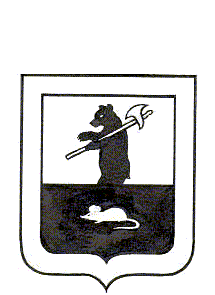 Муниципальный Совет городского поселения МышкинРЕШЕНИЕО признании утратившим силу решения Муниципального Совета городского поселения Мышкин от 26.10.2007г. №33 «Об утверждении Положения о муниципальной службе в городском поселении Мышкин»Принято Муниципальным Советомгородского поселения Мышкин « 24 » марта 2015 года       В    соответствии    с    Федеральным    законом  от    02.03.2007  года     №25  «О муниципальной службе в Российской Федерации», Законом Ярославской области  от 27.06.2007 года №46-з  «О муниципальной службе в Ярославской области», РЕШИЛ:        	1. Признать   утратившими   силу   решения   Муниципального  Совета городского поселения Мышкин:- от 26.10.2007г. №33 «Об утверждении Положения о муниципальной службе в городском поселении Мышкин»;-от 25.03.2010г. №4 «О внесении изменений  и дополнений в решение Муниципального Совета городского поселения Мышкин от  26.10.2007г. №33 «Об утверждении Положения о муниципальной службе в городском поселении Мышкин».2.Контроль за исполнением настоящего решения возложить на постоянную комиссию по социальной политике и вопросам местного самоуправления Муниципального Совета городского поселения Мышкин (Туркина С.М.)	3.Настоящее решение вступает в силу с момента официального опубликования.      	4. Опубликовать настоящее решение в газете «Волжские зори». Глава городского                                        Председатель Муниципального поселения Мышкин                                    Совета городского поселения 						     Мышкин_________________Е.В. Петров            __________________Р.С. Шувалов« 24 » марта 2015 года № 12                            « 24 » марта  2015 года      